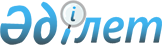 Об установлении размера платы за пользование жилищем из государственного жилищного фонда
					
			Утративший силу
			
			
		
					Постановление акимата Жаркаинского района Акмолинской области от 23 января 2012 года № А-1/54. Зарегистрировано Управлением юстиции Жаркаинского района Акмолинской области 23 февраля 2012 года № 1-12-161. Утратило силу постановлением акимата Жаркаинского района Акмолинской области от 17 января 2013 года № А-1/5      Сноска. Утратило силу постановлением акимата Жаркаинского района Акмолинской области от 17.01.2013 № А-1/5.

      В соответствии с Законом Республики Казахстан от 23 января 2001 года «О местном государственном управлении и самоуправлении в Республике Казахстан», пунктом 1 статьи 97 Закона Республики Казахстан от 16 апреля 1997 года «О жилищных отношениях», на основании Методики расчета размера платы за пользование жилищем из государственного жилищного фонда, утвержденной приказом Председателя Агентства Республики Казахстан по делам строительства и жилищно-коммунального хозяйства от 26 августа 2011 года № 306, акимат района ПОСТАНОВЛЯЕТ:



      1. Установить размер платы за пользование жилищем из государственного жилищного фонда, согласно приложению.



      2. Контроль за исполнением настоящего постановления возложить на заместителя акима района Шакирова Д.А.



      3. Настоящее постановление вступает в силу со дня государственной регистрации в Департаменте юстиции Акмолинской области и вводится в действие со дня официального опубликования.      Аким Жаркаинского района                         А.Калжанов

Приложение      

к постановлению акимата

Жаркаинского района  

от 23 января 2012 года 

№ А-1/54        Размер платы за пользование жилищем

из государственного жилищного фонда
					© 2012. РГП на ПХВ «Институт законодательства и правовой информации Республики Казахстан» Министерства юстиции Республики Казахстан
				№

п/пЖилище из государственного жилищного фондаРазмер платы за пользование жилищем1Жаркаинский район, город Державинск, микрорайон Молодежный, дом № 173,75 тенге2Жаркаинский район, город Державинск, микрорайон Молодежный, дом № 284,47 тенге3Жаркаинский район, город Державинск, улица Юбилейная, дом № 1777,96 тенге